2022年度四川省广元市昭化区妇女联合会部门决算目　　录公开时间：2023年9月26日第一部分 部门概况	1一、部门职责	1二、机构设置	1第二部分 2022年度部门决算情况说明	2一、收入支出决算总体情况说明	2二、收入决算情况说明	2三、支出决算情况说明	3四、财政拨款收入支出决算总体情况说明	3五、一般公共预算财政拨款支出决算情况说明	4六、一般公共预算财政拨款基本支出决算情况说明	7七、财政拨款“三公”经费支出决算情况说明	7八、政府性基金预算支出决算情况说明	9九、国有资本经营预算支出决算情况说明	9十、其他重要事项的情况说明	9第三部分 名词解释	11第四部分 附件	13第五部分 附表	29一、收入支出决算总表	29二、收入决算表	29三、支出决算表	29四、财政拨款收入支出决算总表	29五、财政拨款支出决算明细表	29六、一般公共预算财政拨款支出决算表	29七、一般公共预算财政拨款支出决算明细表	29八、一般公共预算财政拨款基本支出决算明细表	29九、一般公共预算财政拨款项目支出决算表	29十、政府性基金预算财政拨款收入支出决算表	29十一、国有资本经营预算财政拨款收入支出决算表	29十二、国有资本经营预算财政拨款支出决算表	29十三、财政拨款“三公”经费支出决算表	29第一部分 　部门概况部门职责代表和维护妇女权益，促进男女平等。妇联的主要任务是：妇女维权、妇女发展、妇女宣传、儿童工作和组织建设。一是团结、动员广大妇女投身社会主义现代化建设，促进经济发展和社会全面进步。二是教育引导广大妇女发扬自尊、自信、自立、自强的精神，提高综合素质。代表妇女参与国家和社会事务的民主决策、民主管理和民主监督。三是推动妇女儿童纲要的实施，维护妇女儿童合法权益。四是加强与社会各界的联系，协调和推动社会各界为妇女儿童办实事、办好事。二、机构设置1.区妇联下属二级预算单位1个，其他事业单位1个。2.纳入区妇联2022年度部门决算编制范围的二级预算单位0个。2022年度部门决算情况说明一、收入支出决算总体情况说明2022年度收、支总计125.32万元。与2021年相比，收、支总计各增加21.25万元，增长20.42%。主要变动原因是2022年部门预算人员中有职级晋升及新增家庭教育项目。（图1：收、支决算总计变动情况图）（柱状图）二、收入决算情况说明2022年本年收入合计125.32万元，其中：一般公共预算财政拨款收入125.32万元，占100%。（图2：收入决算结构图）（饼状图）三、支出决算情况说明2022年本年支出合计125.32万元，其中：基本支出76.32万元，占60.9%；项目支出49万元，占39.1%。（图3：支出决算结构图）（饼状图）四、财政拨款收入支出决算总体情况说明2022年财政拨款收、支总计125.32万元。与2021年相比，财政拨款收、支总计各增加21.25万元，增长20.42%。主要变动原因是2022年部门预算人员中有职级晋升及新增家庭教育项目。（图4：财政拨款收、支决算总计变动情况）（柱状图）五、一般公共预算财政拨款支出决算情况说明2022年一般公共预算财政拨款支出125.32万元，占本年支出合计的100%。与2021年相比，一般公共预算财政拨款支出增加1.25万元，增长20.42%。主要变动原因是2022年部门预算人员中有职级晋升及新增家庭教育项目。（图5：一般公共预算财政拨款支出决算变动情况）（柱状图）（二）一般公共预算财政拨款支出决算结构情况2022年一般公共预算财政拨款支出125.32万元，主要用于以下方面:一般公共服务（类）支出97.64万元，占81%；社会保障和就业（类）支出3.21万元，占3%；卫生健康（类）支出1.64万元，占1%；住房保障（类）支出3.4万元，占3%；农林水（类）支出15万元，占12%。（图6：一般公共预算财政拨款支出决算结构）（饼状图）（三）一般公共预算财政拨款支出决算具体情况2022年一般公共预算支出决算数为125.32万元，完成预算100%。其中：1.一般公共服务（类）群众团体事务（款）行政运行（项）: 支出决算为51.26万元，完成预算100%。2.一般公共服务（类）群众团体事务（款）事业运行（项）: 支出决算为12.37万元，完成预算100%。。3.一般公共服务（类）群众团体事务（款）其他群众团体支出（项）: 支出决算为34万元，完成预算100%。4.社会保障和就业（类）行政事业单位养老支出（款）机关事业单位基本养老保险支出（项）: 支出决算为1.3万元，完成预算100%。5.社会保障和就业（类）其他社会保障就业支出（款）其他社会保障就业支出（项）: 支出决算为1.8万元，完成预算100%。6.卫生健康（类）行政事业单位医疗（款）行政单位医疗（项）:支出决算为1.1万元，完成预算100%。7.卫生健康（类）行政事业单位医疗（款）事业单位医疗（项）:支出决算为0.5万元，完成预算100%。8.农林水（类）扶贫（款）其他扶贫支出（项）：支出决算为15万元，完成预算100%。9.住房保障（类）住房改革（款）住房公积金（项）：支出决算为3.4万元，完成预算100%。六、一般公共预算财政拨款基本支出决算情况说明2022年一般公共预算财政拨款基本支出71.89万元，其中：人员经费42.15万元，主要包括：基本工资、津贴补贴、奖金、绩效工资、机关事业单位基本养老保险缴费、职业年金缴费、其他社会保障缴费、其他工资福利支出、生活补助、医疗费补助、奖励金、住房公积金、其他对个人和家庭的补助支出等。公用经费29.74万元，主要包括：办公费、印刷费、手续费、水费、电费、邮电费、物业管理费、差旅费、维修（护）费、租赁费、会议费、培训费、公务接待费、劳务费、工会经费、福利费、其他交通费、税金及附加费用、其他商品和服务支出,资本性支出（基本建设）中的办公设备购置,专用设备购置。七、财政拨款“三公”经费支出决算情况说明（一）“三公”经费财政拨款支出决算总体情况说明2022年“三公”经费财政拨款支出决算为0.64万元，完成预算100%。较上年增加0.3万元，增长88%。决算数小于预算数的主要原因是三公经费进行了一次压减。（二）“三公”经费财政拨款支出决算具体情况说明2022年“三公”经费财政拨款支出决算中，因公出国（境）费支出决算0万元，占0%；公务用车购置及运行维护费支出决算0万元，占0%；公务接待费支出决算0.64万元，占100%。具体情况如下：（图7：“三公”经费财政拨款支出结构）（饼状图）1.因公出国（境）经费支出0万元，年初未安排预算，因公出国（境）支出决算较2021年无变化。2.公务用车购置及运行维护费支出0万元,年初未安排预算，公务用车购置及运行维护费支出决算较2021年无变化。其中：公务用车购置支出0万元。全年按规定更新购置公务用车0辆。在公务用车制度改革后，不允许单位购买公务用车。因公出差向机关事务局申请公务用车，公务用车有保障。公务用车运行维护费支出0万元。3.公务接待费支出0.64万元，完成预算100%。公务接待费支出决算比2021年增加0.3万元，增加88%。增加的主要原因是招商引资及市级调研的任务加重。其中：国内公务接待支出0.64万元，主要用于执行公务、开展招商引资业务活动开支的交通费、住宿费、用餐费等。国内公务接待10批次，90人次（不包括陪同人员），共计支出0.64万元。外事接待支出0万元，外事接待0批次，0人，共计支出0万元。八、政府性基金预算支出决算情况说明2022年政府性基金预算财政拨款支出0万元。国有资本经营预算支出决算情况说明2022年国有资本经营预算财政拨款支出0万元。其他重要事项的情况说明（一）机关运行经费支出情况2022年，区妇联机关运行经费支出29.74万元，比2021年增加2.27万元，上升0.8%。主要原因是新增家庭教育工作经费支出。（二）政府采购支出情况2022年，我会政府采购支出总额0万元，其中：政府采购货物支出0万元、政府采购工程支出0万元、政府采购服务支出0万元。授予中小企业合同金额0万元，占政府采购支出总额的0%，其中：授予小微企业合同金额0万元，占政府采购支出总额的0%。（三）国有资产占有使用情况截至2022年12月31日，我会共有车辆0辆，其中：主要领导干部用车0辆、机要通信用车0辆、应急保障用车0辆、其他用车0辆，单价50万元以上通用设备0台（套），单价100万元以上专用设备0台（套）。（四）预算绩效管理情况根据预算绩效管理要求，本单位在2022年度预算编制阶段，组织对东西部协作“来料加工”车间项目1个项目开展了预算事前绩效评估，对1个项目编制了绩效目标，预算执行过程中，选取1个项目开展绩效监控，年终执行完毕后，对1个项目开展了绩效自评，绩效自评报告详见附件。名词解释1.财政拨款收入：指单位从同级财政部门取得的财政预算资金。2.一般公共服务（类）群众团体事务（款）行政运行（项）：指行政单位的基本支出。3.一般公共服务（类）群众团体事务（款）事业运行（项）: 指事业单位的基本支出，不包括行政单位（包括实行公务员管理的事业单位）后勤服务中心、医务室等附属事业单位。4.社会保障和就业（类）行政事业单位养老支出（款）机关事业单位基本养老保险缴费支出（项）:指机关事业单位实施养老保险制度由单位缴纳的基本养老保险费支出。5.社会保障和就业（类）其他社会保障和就业支出（款）其他社会保障和就业支出（项）:指除上述项目以外其他用于社会保障和就业方面的支出。6.卫生健康（类）行政事业单位医疗（款）行政单位医疗（项）:指财政部门安排的行政单位（包括实行公务员管理的事业单位）基本医疗保险缴费经费，未参加医疗保险的行政单位的公费医疗经费，按国家规定享受离休人员、红军老战士待遇人员的医疗经费。7.卫生健康（类）行政事业单位医疗（款）事业单位医疗（项）:指财政部门安排的事业单位基本医疗保险缴费经费，未参加医疗保险的事业单位的公费医疗经费，按国家规定享受离休人员待遇的医疗经费。8.农林水（类）扶贫（款）其他扶贫支出（项）：指除化解债务支出以外其他用于农林水方面的支出。9.住房保障（类）住房改革（款）住房公积金（项）：指行政事业单位按人力资源和社会保障部、财政部规定的基本工资和津贴补贴以及规定比例为职工缴纳的住房公积金。10.基本支出：指为保障机构正常运转、完成日常工作任务而发生的人员支出和公用支出。11.项目支出：指在基本支出之外为完成特定行政任务和事业发展目标所发生的支出。12.“三公”经费：指单位用财政拨款安排的因公出国（境）费、公务用车购置及运行费和公务接待费。其中，因公出国（境）费反映单位公务出国（境）的国际旅费、国外城市间交通费、住宿费、伙食费、培训费、公杂费等支出；公务用车购置及运行费反映单位公务用车辆购置支出（含车辆购置税）及租用费、燃料费、维修费、过路过桥费、保险费等支出；公务接待费反映单位按规定开支的各类公务接待（含外宾接待）支出。13.机关运行经费：为保障行政单位（含参照公务员法管理的事业单位）运行用于购买货物和服务的各项资金，包括办公及印刷费、邮电费、差旅费、会议费、福利费、日常维修费、专用材料及一般设备购置费、办公用房水电费、办公用房物业管理费、公务用车运行维护费以及其他费用。第四部分 附件广元市昭化区妇女联合会2022年部门整体支出绩效自评报告一、预算单位概况（一）组织机构广元市昭化区妇女联合会（简称区妇联）内设办公室、妇女儿童服务中心、妇儿工委办公室。（二）机构职能代表和维护妇女权益，促进男女平等。妇联的主要任务是：妇女维权、妇女发展、妇女宣传、儿童工作和组织建设。一是团结、动员广大妇女投身社会主义现代化建设，促进经济发展和社会全面进步。二是教育引导广大妇女发扬自尊、自信、自立、自强的精神，提高综合素质。代表妇女参与国家和社会事务的民主决策、民主管理和民主监督。三是推动妇女儿童纲要的实施，维护妇女儿童合法权益。四是加强与社会各界的联系，协调和推动社会各界为妇女儿童办实事、办好事。（三）人员概况区妇联财务一级预算党群部门，1个下属单位（妇女儿童服务中心），挂靠部门１个（区政府妇女儿童工作委员会办公室）。核定行政编制1个，事业编制4个，年末实有在职人数为行政编制2人，事业编制1人，退休人员1人，西部计划志愿者1人。二、预算单位财政收支情况（一）单位财政资金收入情况2022年年初预算收入69.70万元，其中一般公共预算收入69.70万元。执行过程追加人员经费2.7万元，其他运转类经费4.54万元，特定项目经费49万元；追减三公经费0.16万元，人员经费0.46万元，年终决算收入125.32万元。（二）单位财政支出情况2022年安排预算支出69.70万元（基本支出45.70万元，项目支出24万元）。年终决算支出125.32万元，其中2021年儿童之家项目资金34万元在2021年已拨付，2022年追加了相应指标。三、部门整体预算绩效管理情况（一）部门预算项目绩效管理1.部门绩效目标制定区妇联2022年度主要目标有以下5个内容，1、开展“百千万巾帼大宣讲”活动10余场，认真做好“三八”妇女节、“六一”儿童节、女儿节等节日文化活动，评选表彰“三八”红旗手等各类先进典型50余人；2、找准家庭教育切入点，探索创新开展家庭教育，建立家庭教育指导机构，新建家风家教示范基地1个，开展家庭教育讲座6余场，提高家庭教育知晓率，开展“五好家庭”“平安家庭”创建，常态化开展寻找“最美家庭”活动评选各类优秀家庭50户；3、深化普法宣传教育、关爱妇女儿童工作，开展各类维权普法活动60余场，制作宣传资料7万余册，实施“两癌”救助等项目工作，做好困境妇女儿童关心关爱工作，做好依法治区、综治维稳、防邪、防艾、禁毒、大调解、扫黑除恶等工作；4、全面加强党的建设，做好党建、党风廉政建设、意识形态等工作；5、妇女维权、妇女发展、妇女宣传、儿童工作和组织建设。2.目标实现（1）人员类我会2022年人员类经费支出42.15万元，每月按时发放在职人员工资、奖金以及缴纳各类保险，偏离度9.56%，原因是有人员职务变动及晋升，财政追加人员经费2.7万元，人员类支出增加。（2）其他运转类妇女儿童工作经费项目服务全区妇女儿童人数2000人次，开展相关活动、会议、培训30场次，全区妇女儿童满意度90%，费用支出11万元，该项目按月推进，年度全面完成，执行率100%。妇女儿童两纲工作经费项目全年召开6次工作会议；专业业务培训4次；组织相关调研工作4次；制作性别平等、新论两纲手册5万册。费用支出8万元，该项目按月推进，年度全面完成，执行率100%。家庭教育工作经费项目全年开展线上线下家庭教育讲座6场；制作《中华人民共和国家庭教育促进法》宣传手册2万册。费用支出2万元，该项目按月推进，年度全面完成，执行率100%。3.8妇女节、6.1儿童节、小额信贷工作经费项目在3.8妇女节、6.1儿童节期间，召开会议4次专题会议，全区慰问妇女100名，儿童500名。费用支出3万元，该项目按月推进，年度全面完成，执行率100%。（3）特定目标类项目2022年东西部协作稳岗就业促进项目，我会在射箭镇明觉社区建设妇女居家灵活就业示范基地1个，技能培训25人，吸纳21人在车间稳定就业，其中管理人员1名，平车15人，手工编织5人。费用支出15万元，该项目按月推进，年度全面完成，执行率100%。3.支出控制日常公用经费4.2万元，无偏离度。其中 “三公”经费支出为0.64万元，无偏离度。项目经费支出项目支出73万元，年初预算项目支出（其他公用经费）24万元，其中妇女儿童工作经费11万元，妇女儿童两纲工作经费8万元，家庭教育工作经费2万元，3.8妇女节、6.1儿童节、小额信贷工作经费3万元，执行率100%；执行过程中追加项目经费49万元，其中东西部协作项目经费15万元，执行率100%，2021年儿童之家项目经费34万元，已在2021年全额拨付，执行率100%。4.及时处置我会2022年度部门绩效监控调整取消额和结余注销额为0万元。5.执行进度我会2022年度1-6月支出36.52万元,预算执行进度52%,1-9月支出59.65万元，预算执行进度86%，1-12月支出117.51万元，预算执行进度94%。6.预算完成情况2022年12月预算执行进度94%。7.资金结余我会2022年招商引资经费项目支出0万元，结余1.75万元，执行度0%；争取项目资金项目支出0元，结余2.79万元，执行度0%；原因是项目指标年底追加，无法完成支付结转到下一年度使用。8.违规记录我会2022年无违规记录。（二）结果应用公开情况1.内部应用我会召开专题内控制度建立会议，成立了以单位一把手为组长的领导小组，将内控监督设在办公室，妇女儿童工作纳入考核体系，建立对内设机构预算与绩效挂钩机制。2.自评公开按照《中共中央国务院关于全面实施预算绩效管理的意见》（中发〔2018〕34号）、《广元市昭化区预算绩效管理工作考核办法的通知》的通知（昭府办函〔2021〕号）文件要求，我会在2022年年末全体干部职工会经过分管领导卫艳审核，党组书记、主席李欣审阅，由财务处在预决算公开时一起公开，规范工作要求，做好宣传引导，主动接受社会监督。3.问题整改（1）加强预算执行进度管理。我单位加强与业务部门工作对接，加快预算的执行进度，狠抓项目建设的实效性，从实际工作入手，统筹兼顾整体支出所有指标和预算执行面，分清主次均衡实施项目，确保全年项目资金实现均衡支出。（2）加强预算绩效管理意识。建立健全部门绩效管理办法，落实好项目事前绩效评估工作，搭建部门绩效指标体系，认真做好部门整体支出绩效评估和各个指标的科学设置工作。4.应用反馈我会2022年度在规定时间内积极向财政部门反馈应用绩效结果报告。（三）自评质量本单位严格按照区财政局的要求，对2022年部门整体支出绩效中的目标制定、目标实现、支出控制、执行进度、预算完成等方面开展了自评，自评范围全面、客观、准确。四、评价结论及建议（一）自评结论我会2022年度按照年初绩效目标高质高效完成财政支出，根据财政部门绩效评价办法制定本单位绩效评价制度和细则，积极主动接受、配合各层级开展绩效评价相关工作，按要求公开重点绩效评价报告，自评得分95分。（二）存在问题1.财政科学化、精细化管理水平有待进一步提高。2.财政资源配置作用有待进一步加强。（三）改进建议1.不断完善部门预算编制工作，在规范制度、细化编制、严格执行等方面下功夫，切实提高预算管理全过程的科学化和精细化水平。2.优化支出结构，统筹运用财力，合理调度财政资金，确保正常运转和社会稳定。加强财政监督，完善监督制约机制，特别是加强项目资金管理，做到专款专用，不断提高财政资金的使用效益。附表：部门预算项目支出绩效自评表（2022年度）广元市昭化区妇女联合会2023年9月26日附表广元市昭化区部门整体支出绩效目标自评表（2022年度）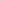 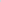 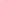 附件2广元市昭化区妇女联合会关于2022年东西部协作稳岗就业促进项目支出绩效自评报告一、项目概况（一）项目资金申报及批复情况我会2022年初向区乡村振兴局申报2022年东西部协作稳岗就业促进项目“归雁工程”来料加工车间，经区委区政府审核，批复了该项目，并下达东西部协作专项资金15万元。（二）项目绩效目标近年来，我区“归雁工程”来料加工业的经济和社会效益逐步显现，为农村留守妇女增收提供了一条“新路子”，为实现家门口就业增添了一个“新机会”，为乡村振兴发展注入了一种“新活力”，广大妇女群众获得感、幸福感和成就感日益增强。为满足更多的农村妇女就近就业需求，实现“顾家与挣钱”两不误，我会在射箭镇明觉社区建设了妇女居家灵活就业示范基地。组织25人开展技能培训，共培养21人在车间稳定就业，管理人员1名，平车15人，手工编织5人。（三）项目资金申报相符性资金申报完全按照项目实施内容及东西部协作专项资金管理办法实施，资金申报合理，操作性强，可行性高。我会结合资金性质及用途，有预见性、前瞻性地开展工作，对项目实施未产生任何影响。（四）自评步骤及方法按照区财政局的安排部署，我会成立自评小组，采用比较法、成本效益分析法等展开了单位自评。首先对年初下达的预算批复和年初项目绩效进行了全面梳理，分类清理了各项目一年来绩效目标完成情况、资金使用情况、项目达到的效果等，然后逐一对各项目绩效情况进行分析总结。二、项目实施及管理情况（一）资金计划、到位及使用情况。2022年东西部协作稳岗就业促进项目资金于2022年6月下达至区财政局，区财政局及时将资金计划申报划拨至本单位。因工作推进进度，该项目于2022年7月开始实施，至12月底已全面完成，项目实施支出所有经费分3次支付完成。（二）项目财务管理情况。该项目为乡村振兴专项资金，由财政局直接支付。具体操作流程为：实施单位先规划实施方案，由镇、区妇联审核后再组织实施；实施单位按进度实施完成后将相关票据填报报销单，由镇、区妇联、区乡村振兴局、主管部门领导签字盖章，上报区妇联财务室审核，最后填报直接支付审批单上报区财政局进行资金支付。项目完结后，由乡村振兴局进行审计。（三）项目的组织实施情况。我会高度重视，制定了切实可行的工作实施方案，坚持“建一个成一个用一个”的原则，通过实地走访、调研座谈、综合评估等选定项目建设地点。明觉社区地处射箭镇西南部，东与卫子镇梅树村相邻，南邻红岩镇广吉村，西与射箭镇前锋村相连，北与射箭镇帽壳村接壤，广永公路穿境而过，距昭化城区35公里，距广元市区30公里。紧邻广南高速龙潭收费站和“千里嘉陵第一港”广元港。辖区面积11.2平方公里。明觉社区现办公驻地位于原明觉镇镇政府，交通便利，妇女总数为856人，在家有劳动力的妇女为400余名，符合项目建设要求。该项目按总体规划方案实施，为专项资金的使用提供了坚强的组织保障。项目资金的使用严格按照程序化、制度化、公开化、透明化实施。新建来料加工扶贫车间1个，举办技能培训班1期，培训妇女25人。开发或承接来料加工订单，实现21名以上妇女长期在车间就业，获取加工费。三、项目绩效情况（一）妇女技能得到提升。通过精心组织，强化技能培训，做到了扶智与扶志相结合。共开展平车操作技能培训班1期，通过浙江企业专业教师专业、线上线下、车间传帮带等多种培训方式，共25名妇女参加技能技术培训。通过不同妇女对不同岗位需求，培训平车操作15名，手工编织5名。通过培训切实让妇女掌握一项致富技术和门路，自身获得感、成就感、幸福感不断增强。（二）闲散劳动力得到有效利用。来料加工扶贫车间塞绵、编制等工序一般外发，集镇在家劳动力和一些无劳动力老人可利用休闲时间制作，一方面有利于解决“闲得慌”和“无钱挣”的问题，另一方面还可给老人提供一个老有所用、老有所乐的场所，提高他们的生活质量和经济收入。（三）订单保障收入高。通过深化政企合作，引进浙江省龙泉市企业发展订单生产，为车间提供加工订单。目前，共培养21人在车间务工，管理人员1名，平车15人，手工编织5人，完成订单收入3批次，发放加工费5.2万余元。四、评价结论及问题建议（一）评价结论。一是可实现良好经济效益。参加平车操作人员在半年后，可望人均月收入1500元以上，并逐步提高；参加手工编织人员可把材料带回家，利用空闲时间，挣取一定的加工费，补贴家用。村集体也会有一定的经济收入。二是可实现良好社会效益。广大农村女性通过参加生产经营不仅能增加家庭收入，还能改变自身家庭地位，平衡家庭照顾与工作追求之间关系，充分激活她们发展内生动力，客观上维持乡村社会稳定与发展，主动融入乡村治理，促进乡村全面振兴。三是全面盘活利用涉改村公有资产，切实提升公有资产管理使用绩效，全面落实做好两项改革“后半篇”文章。评估结果为自评得分97分，项目取得了很好的效果和社会影响。（二）存在的问题。一是车间管理还存在差距,缺乏管理配套相关制度；二是由于刚培训不久，员工技术不熟练,加工费和管理费收入还比较低。（三）相关措施建议。一方面加强车间日常管理，随时掌握了解妇女思想动态，加强宣传，引导妇女长足长远发展，实现稳定就业，定期对扶贫车间的运行情况开展监测统计，动态掌握车间经营状况、从业人员收入，及时发现问题及时整改，稳定和扩大扶贫车间就业规模；另一方面争取资金扶持相关政策。附表：2022年东西部协作稳岗就业促进项目支出绩效自评表广元市昭化区妇女联合会2023年9月26日第五部分 附表一、收入支出决算总表二、收入决算表三、支出决算表四、财政拨款收入支出决算总表五、财政拨款支出决算明细表六、一般公共预算财政拨款支出决算表七、一般公共预算财政拨款支出决算明细表八、一般公共预算财政拨款基本支出决算表九、一般公共预算财政拨款项目支出决算表十、政府性基金预算财政拨款收入支出决算表十一、国有资本经营预算财政拨款收入支出决算表十二、国有资本经营预算财政拨款支出决算表十三、财政拨款“三公”经费支出决算表主管部门主管部门广元市昭化区妇女联合会广元市昭化区妇女联合会广元市昭化区妇女联合会实施单位广元市昭化区妇女联合会广元市昭化区妇女联合会项目（政策）资金（万元）项目（政策）资金（万元）年初预算数全年预算数全年执行数执行率(%)项目（政策）资金（万元）项目（政策）资金（万元）年度资金总额年度资金总额69.70125.32125.32100项目（政策）资金（万元）项目（政策）资金（万元）（一）财政拨款小计（一）财政拨款小计69.70125.32125.32100项目（政策）资金（万元）项目（政策）资金（万元）1.一般公共预算1.一般公共预算69.70125.32125.32100项目（政策）资金（万元）项目（政策）资金（万元）2.政府性基金2.政府性基金项目（政策）资金（万元）项目（政策）资金（万元）3.国有资本经营预算3.国有资本经营预算项目（政策）资金（万元）项目（政策）资金（万元）4.社保基金4.社保基金项目（政策）资金（万元）项目（政策）资金（万元）〈二）其他资金〈二）其他资金整体目标年度目标年度目标年度目标年度目标完成情况完成情况整体目标我会代表和维护妇女权益，促进男女平等，确实为全区妇女儿童做好服务，办好实事。2022年主要围绕以下5个方面开展工作；1、开展“百千万巾帼大宣讲”活动10余场，认真做好“三八”妇女节、“六一”儿童节、女儿节等节日文化活动，评选表彰“三八”红旗手等各类先进典型50余人。2、找准家庭教育切入点，探索创新开展家庭教育，建立家庭教育指导机构，新建家风家教示范基地1个。开展家庭教育讲座6余场，提高家庭教育知晓率；开展“五好家庭”“平安家庭”创建，常态化开展寻找“最美家庭”活动评选各类优秀家庭50户。3、深化普法宣传教育、关爱妇女儿童工作，开展各类维权普法活动60余场，制作宣传资料7万余册；实施“两癌”救助等项目工作，做好困境妇女儿童关心关爱工作，做好依法治区、综治维稳、防邪、防艾、禁毒、大调解、扫黑除恶等工作。4、全面加强党的建设，做好党建、党风廉政建设、意识形态等工作。5、妇女维权、妇女发展、妇女宣传、儿童工作和组织建设。切实加强镇、村（社区）妇联班子队伍建设，进一步提升基层妇女干部队伍在新时代的服务水平和履职能力。做好非公企业建妇联组织工作，织密妇联组织网络，延长妇联工作“手臂”。我会代表和维护妇女权益，促进男女平等，确实为全区妇女儿童做好服务，办好实事。2022年主要围绕以下5个方面开展工作；1、开展“百千万巾帼大宣讲”活动10余场，认真做好“三八”妇女节、“六一”儿童节、女儿节等节日文化活动，评选表彰“三八”红旗手等各类先进典型50余人。2、找准家庭教育切入点，探索创新开展家庭教育，建立家庭教育指导机构，新建家风家教示范基地1个。开展家庭教育讲座6余场，提高家庭教育知晓率；开展“五好家庭”“平安家庭”创建，常态化开展寻找“最美家庭”活动评选各类优秀家庭50户。3、深化普法宣传教育、关爱妇女儿童工作，开展各类维权普法活动60余场，制作宣传资料7万余册；实施“两癌”救助等项目工作，做好困境妇女儿童关心关爱工作，做好依法治区、综治维稳、防邪、防艾、禁毒、大调解、扫黑除恶等工作。4、全面加强党的建设，做好党建、党风廉政建设、意识形态等工作。5、妇女维权、妇女发展、妇女宣传、儿童工作和组织建设。切实加强镇、村（社区）妇联班子队伍建设，进一步提升基层妇女干部队伍在新时代的服务水平和履职能力。做好非公企业建妇联组织工作，织密妇联组织网络，延长妇联工作“手臂”。我会代表和维护妇女权益，促进男女平等，确实为全区妇女儿童做好服务，办好实事。2022年主要围绕以下5个方面开展工作；1、开展“百千万巾帼大宣讲”活动10余场，认真做好“三八”妇女节、“六一”儿童节、女儿节等节日文化活动，评选表彰“三八”红旗手等各类先进典型50余人。2、找准家庭教育切入点，探索创新开展家庭教育，建立家庭教育指导机构，新建家风家教示范基地1个。开展家庭教育讲座6余场，提高家庭教育知晓率；开展“五好家庭”“平安家庭”创建，常态化开展寻找“最美家庭”活动评选各类优秀家庭50户。3、深化普法宣传教育、关爱妇女儿童工作，开展各类维权普法活动60余场，制作宣传资料7万余册；实施“两癌”救助等项目工作，做好困境妇女儿童关心关爱工作，做好依法治区、综治维稳、防邪、防艾、禁毒、大调解、扫黑除恶等工作。4、全面加强党的建设，做好党建、党风廉政建设、意识形态等工作。5、妇女维权、妇女发展、妇女宣传、儿童工作和组织建设。切实加强镇、村（社区）妇联班子队伍建设，进一步提升基层妇女干部队伍在新时代的服务水平和履职能力。做好非公企业建妇联组织工作，织密妇联组织网络，延长妇联工作“手臂”。我会代表和维护妇女权益，促进男女平等，确实为全区妇女儿童做好服务，办好实事。2022年主要围绕以下5个方面开展工作；1、开展“百千万巾帼大宣讲”活动10余场，认真做好“三八”妇女节、“六一”儿童节、女儿节等节日文化活动，评选表彰“三八”红旗手等各类先进典型50余人。2、找准家庭教育切入点，探索创新开展家庭教育，建立家庭教育指导机构，新建家风家教示范基地1个。开展家庭教育讲座6余场，提高家庭教育知晓率；开展“五好家庭”“平安家庭”创建，常态化开展寻找“最美家庭”活动评选各类优秀家庭50户。3、深化普法宣传教育、关爱妇女儿童工作，开展各类维权普法活动60余场，制作宣传资料7万余册；实施“两癌”救助等项目工作，做好困境妇女儿童关心关爱工作，做好依法治区、综治维稳、防邪、防艾、禁毒、大调解、扫黑除恶等工作。4、全面加强党的建设，做好党建、党风廉政建设、意识形态等工作。5、妇女维权、妇女发展、妇女宣传、儿童工作和组织建设。切实加强镇、村（社区）妇联班子队伍建设，进一步提升基层妇女干部队伍在新时代的服务水平和履职能力。做好非公企业建妇联组织工作，织密妇联组织网络，延长妇联工作“手臂”。我会代表和维护妇女权益，促进男女平等，确实为全区妇女儿童做好服务，办好实事。2022年主要围绕以下5个方面开展工作；1、开展“百千万巾帼大宣讲”活动10余场，认真做好“三八”妇女节、“六一”儿童节、女儿节等节日文化活动，评选表彰“三八”红旗手等各类先进典型50余人。2、找准家庭教育切入点，探索创新开展家庭教育，建立家庭教育指导机构，新建家风家教示范基地1个。开展家庭教育讲座6余场，提高家庭教育知晓率；开展“五好家庭”“平安家庭”创建，常态化开展寻找“最美家庭”活动评选各类优秀家庭50户。3、深化普法宣传教育、关爱妇女儿童工作，开展各类维权普法活动60余场，制作宣传资料7万余册；实施“两癌”救助等项目工作，做好困境妇女儿童关心关爱工作，做好依法治区、综治维稳、防邪、防艾、禁毒、大调解、扫黑除恶等工作。4、全面加强党的建设，做好党建、党风廉政建设、意识形态等工作。5、妇女维权、妇女发展、妇女宣传、儿童工作和组织建设。切实加强镇、村（社区）妇联班子队伍建设，进一步提升基层妇女干部队伍在新时代的服务水平和履职能力。做好非公企业建妇联组织工作，织密妇联组织网络，延长妇联工作“手臂”。我会严格按照年初目标计划开展工作，完成“百千万巾帼大宣讲”活动10场，3.8节6.1儿童节活动筹划，评选各类先进典型50人；金印社区建设家风家教示范基地1搞个，常态化开展活动6场次，评选“平安家庭”30户，“最美家庭”20户；开展法治宣传活动80余场次，发放相关宣传资料1000余册，接受群众现场咨询300人次，开展青少年心理健康教育讲座2场次，发放心理健康调查问卷200余份；为5200余名适龄妇女开展免费“两癌”筛查，救助“两癌”低收入妇女19名，发放救助金19万；开展寒假、暑假儿童关爱服务活动，慰问困难儿童800名，长期爱心助学20名；编制新一轮两纲；全区两新组织64个，其中，建妇委会24个（含联合妇委会2个）、妇女之家15个、妇女微家25个，全面完成建设任务，做到了应建尽建。我会严格按照年初目标计划开展工作，完成“百千万巾帼大宣讲”活动10场，3.8节6.1儿童节活动筹划，评选各类先进典型50人；金印社区建设家风家教示范基地1搞个，常态化开展活动6场次，评选“平安家庭”30户，“最美家庭”20户；开展法治宣传活动80余场次，发放相关宣传资料1000余册，接受群众现场咨询300人次，开展青少年心理健康教育讲座2场次，发放心理健康调查问卷200余份；为5200余名适龄妇女开展免费“两癌”筛查，救助“两癌”低收入妇女19名，发放救助金19万；开展寒假、暑假儿童关爱服务活动，慰问困难儿童800名，长期爱心助学20名；编制新一轮两纲；全区两新组织64个，其中，建妇委会24个（含联合妇委会2个）、妇女之家15个、妇女微家25个，全面完成建设任务，做到了应建尽建。部门整体绩效指标一级指标二级指标三级指标三级指标年度指标值实际完成值偏差原因分析及改进措施部门整体绩效指标产出指标数量指标指标1.单位职工人数指标1.单位职工人数45部门整体绩效指标产出指标数量指标指标2：会议（活动、讲座、培训）场次指标2：会议（活动、讲座、培训）场次6092部门整体绩效指标产出指标数量指标指标3：慰问人数指标3：慰问人数700人839人部门整体绩效指标产出指标质量指标指标1：工作能力提升指标1：工作能力提升良优部门整体绩效指标产出指标时效指标指标1：兑现支付时效率指标1：兑现支付时效率100%100%部门整体绩效指标产出指标时效指标指标2：工作计划完成进度指标2：工作计划完成进度95%100%部门整体绩效指标产出指标成本指标指标1：单位干部职工基本运行保障指标1：单位干部职工基本运行保障41.49万元48.12万元有人员的增加部门整体绩效指标产出指标成本指标指标2：开展妇女儿童、两纲等工作成本指标2：开展妇女儿童、两纲等工作成本24万元73万元新增两个项目资金，东西部协作15万元，2021年儿童之家建设资金34万元（2021年已支付资金，2022年年底追加的指标）部门整体绩效指标产出指标成本指标指标3：日常工作运转成本指标3：日常工作运转成本4.2万元4.2万元部门整体绩效指标产出指标社会效益指标指标1：宣传知晓率指标1：宣传知晓率95%95%部门整体绩效指标满意度指标服务对象满意度指标指标1：全区妇女儿童服务满意度指标1：全区妇女儿童服务满意度95%98%附件7附件7广元市昭化区财政项目支出绩效自评表广元市昭化区财政项目支出绩效自评表广元市昭化区财政项目支出绩效自评表广元市昭化区财政项目支出绩效自评表广元市昭化区财政项目支出绩效自评表广元市昭化区财政项目支出绩效自评表广元市昭化区财政项目支出绩效自评表广元市昭化区财政项目支出绩效自评表（   2022 年度）（   2022 年度）（   2022 年度）（   2022 年度）（   2022 年度）（   2022 年度）（   2022 年度）（   2022 年度）项目（政策）名称项目（政策）名称2022年东西部协作稳岗就业促进项目2022年东西部协作稳岗就业促进项目2022年东西部协作稳岗就业促进项目2022年东西部协作稳岗就业促进项目2022年东西部协作稳岗就业促进项目2022年东西部协作稳岗就业促进项目主管部门主管部门广元市昭化区妇女联合会广元市昭化区妇女联合会广元市昭化区妇女联合会实施单位射箭镇明觉社区射箭镇明觉社区项目（政策）资金（万元）项目（政策）资金（万元）年初预算数全年预算数全年执行数执行率项目（政策）资金（万元）项目（政策）资金（万元）年度资金总额年度资金总额151515100%项目（政策）资金（万元）项目（政策）资金（万元）（一）财政拨款小计（一）财政拨款小计151515100%项目（政策）资金（万元）项目（政策）资金（万元）   1.一般公共预算   1.一般公共预算151515100%项目（政策）资金（万元）项目（政策）资金（万元）   2.政府性基金   2.政府性基金项目（政策）资金（万元）项目（政策）资金（万元）  3.国有资本经营预算  3.国有资本经营预算项目（政策）资金（万元）项目（政策）资金（万元）  4.社保基金  4.社保基金项目（政策）资金（万元）项目（政策）资金（万元）（二）其他资金（二）其他资金年度总体目标预期目标预期目标预期目标预期目标预期目标全年实际完成情况全年实际完成情况年度总体目标2022年该项目的总体目标是新建来料加工车间1个，组织开展50人以上的技能培训，吸纳50人以上稳定就业。2022年该项目的总体目标是新建来料加工车间1个，组织开展50人以上的技能培训，吸纳50人以上稳定就业。2022年该项目的总体目标是新建来料加工车间1个，组织开展50人以上的技能培训，吸纳50人以上稳定就业。2022年该项目的总体目标是新建来料加工车间1个，组织开展50人以上的技能培训，吸纳50人以上稳定就业。2022年该项目的总体目标是新建来料加工车间1个，组织开展50人以上的技能培训，吸纳50人以上稳定就业。2022年年底项目完成情况是在射箭镇明觉社区新建立了来料加工车间1个，组织开展了1期培训，培训人员共计25人，最后稳定长期就业人数为21人。2022年年底项目完成情况是在射箭镇明觉社区新建立了来料加工车间1个，组织开展了1期培训，培训人员共计25人，最后稳定长期就业人数为21人。绩效指标一级指标二级指标三级指标三级指标年度指标值实际完成值偏差原因分析及改进措施绩效指标产出指标数量指标新建车间新建车间11绩效指标产出指标数量指标培训人数培训人数50人25人由于疫情影响，不能开展第二期培训。绩效指标产出指标数量指标绩效指标产出指标质量指标培训人员合格率培训人员合格率80%100%绩效指标产出指标质量指标绩效指标产出指标质量指标绩效指标产出指标成本指标新建车间成本新建车间成本12万元12万元绩效指标产出指标成本指标培训费成本培训费成本3万元3万元绩效指标产出指标成本指标绩效指标效益指标经济效益
指标绩效指标效益指标经济效益
指标绩效指标效益指标经济效益
指标绩效指标效益指标社会效益
指标新增妇女就业人数新增妇女就业人数5021由于疫情影响，培训人数缩减到25人，最后稳定就业人数21人。绩效指标效益指标社会效益
指标绩效指标效益指标生态效益
指标绩效指标效益指标生态效益
指标绩效指标效益指标可持续影响指标绩效指标效益指标可持续影响指标绩效指标效益指标可持续影响指标绩效指标满意度
指标服务对象满意度指标就业妇女满意度就业妇女满意度90%95%